1Measure the width of a table 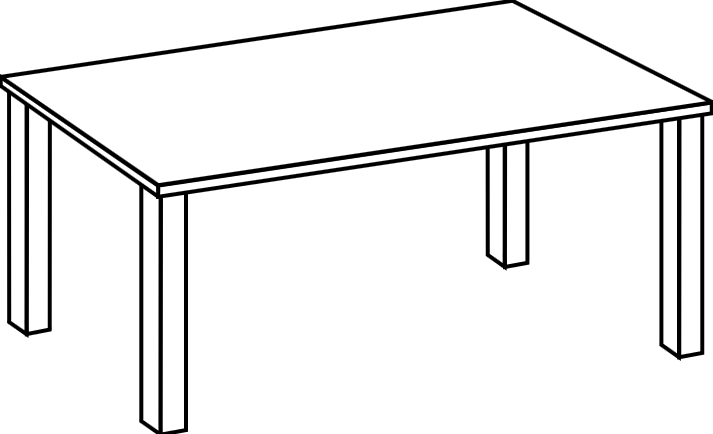 using paperclips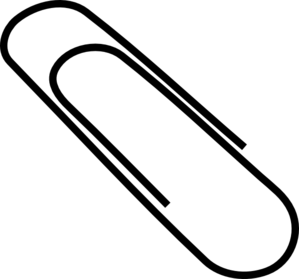 2Measure the width of the SMART board 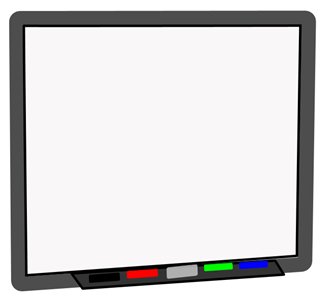 using cube links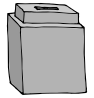 3Measure the length of the class line (marked by masking tape) 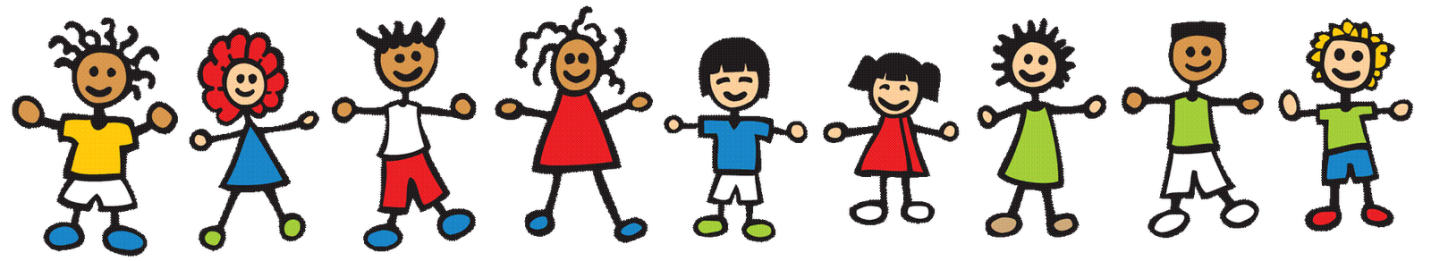 using chairs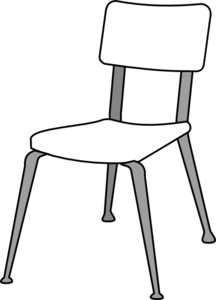 4Measure the height of the tallest student in your group 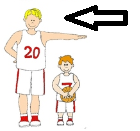 using pencil boxes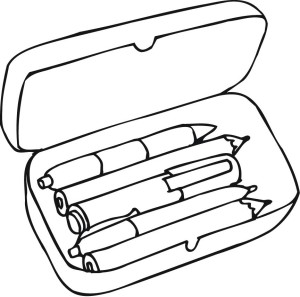 5Measure the length of the classroom 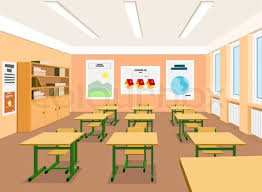 using the shortest student in your group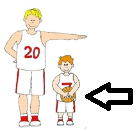 6Measure the width of the teacher’s desk 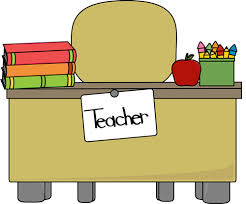 using pencils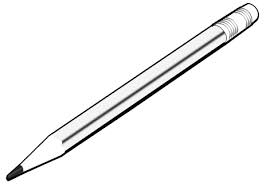 7Measure the width of the door 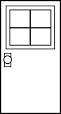 using coloured tiles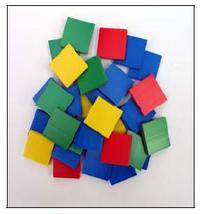 